Questionnaire à renvoyez à Laurent LEROUX, responsable formations : formation@ac-and-o.comPartie 1 : Votre profilPrénom NOM : 	Entreprise : 	Intitulé de votre poste : 	Ancienneté dans ce domaine : 	Quelle(s) formation(s) AC&O vous intéresse ? 	Quand souhaitez-vous la(les) suivre (facultatif) ? 	Si vous êtes en situation de handicap, avez-vous besoin d’une adaptation particulière ? 	Partie 2 : Votre niveauQuelle version d’Excel utilisez-vous ?	
Excel 2010 ou supérieur (2013, 2016, 2019 ou 365) est recommandé.Avez-vous déjà suivi une formation sur Excel ?      Oui       NonThématique : 	Votre fréquence d’utilisation d’Excel :        Tous les jours       1 fois par semaine        1 fois par mois   Quelles sont les 3 formules d’Excel que vous utilisez le plus au quotidien ?● 	● 	● 	Quel(s) frein(s) rencontrez-vous actuellement dans l'utilisation d'Excel ?Partie 3 : Vos attentesQuelles fonctions et fonctionnalités d’Excel aimeriez-vous aborder ?Qu’attendez-vous de la formation ? Partie 4 : Auto-évaluationAfin de vous orienter vers la formation la mieux adaptée à votre niveau de pratique, nous vous invitons à compléter ce tableau : Laurent LEROUX - formation@ac-and-o.com - 06 73 73 37 12Questionnaire nous permettant de connaitre vos attentes et votre niveauJe ne connais pasJe l’ai utilisé une fois / Maitrise fragileJe l’utilise de temps en temps / Maitrise basiqueJe l’utilise toutes les semaines / Maitrise satisfaisanteJe connais en profondeur / Je maitrise totalementFONCTIONSSOMMEFONCTIONSSIFONCTIONSSOMME.SIFONCTIONSSIERREURFONCTIONSDATEDIF FONCTIONSNB.JOURS.OUVRES FONCTIONSAUJOURDHUIFONCTIONSRECHERCHEVFONCTIONSFonctions combinées / imbriquées CELLULESChanger le format des cellules (date, monétaire, …)CELLULESCopier/coller uniquement les valeursCELLULESRaccourci clavier Ctrl + shift + flècheCELLULESRechercher et RemplacerCELLULESProtection des feuillesCELLULESCréer une mise en forme conditionnelleCELLULESCréer une liste déroulanteCELLULESFiger des voletsCELLULESAppliquer un filtre à un tableauAVANCETableaux Croisés DynamiquesAVANCEGraphiques Croisés DynamiquesAVANCEMise en forme « Tableau »AVANCEInsérer un segmentAVANCECréer une macroAVANCEModifier une macroAVANCEVBA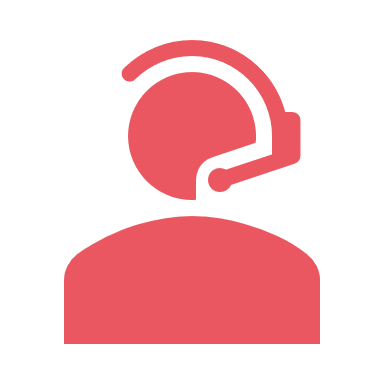 Nous vous invitons à envoyer votre auto-évaluation et vos questions à :